Údaje o predkladateľovi žiadosti* v zmysle § 56 nariadenia vlády SR č. 75/2015 Z.z.** vypĺňajte krížikom*** označte krížikom veľkosť podniku v zmysle prílohy I. a čl. 2 bod 34 Nariadenia Komisie (EÚ) 2472/2022 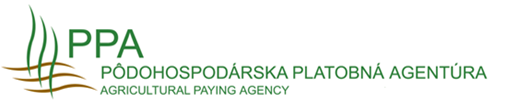 Bankové spojenie IBANKorešpondenčná adresa (ak je iná ako trvalá adresa / adresa sídla)*** V prípade zasielania dokumentácie prostredníctvom CÚD (služba ÚPVS) sa na korešpondenčnú adresu neprihliada!Údaje o žiadateľovi (FO) / štatutároch / členoch štatutárneho orgánu (PO)1) uveďte  „X“ v prípade, ak ide o cudzieho štátneho príslušníkaVyhlasujem, že:všetky informácie uvedené v identifikačnom liste predloženom vrátane príloh sú správne, úplné a pravdivé;som informovaný/á o tom, že v súlade s čl. 86 nariadenia Európskeho parlamentu a Rady (EÚ) č. 1305/2013 a čl. 117 nariadenia Európskeho parlamentu a Rady  (EÚ) č. 1306/2013 budú moje osobné údaje spracovávané vnútroštátnymi orgánmi a orgánmi EÚ a som si vedomý/á svojich práv v pravidlách ochrany údajov v nariadení Európskeho parlamentu a Rady (EÚ) č. 2016/679 z 27. apríla 2016 o ochrane fyzických osôb pri spracúvaní osobných údajov a o voľnom pohybe takýchto údajov, ktorým sa zrušuje smernica 95/46/ES (ďalej len „GDPR“) a nariadení Európskeho parlamentu a Rady (EÚ) č. 2018/1725;som informovaný/a, že  podľa čl. 113 nariadenia Európskeho parlamentu a Rady  (EÚ) č. 1306/2013 budú údaje v súlade s čl. 111 a 112 nariadenia Európskeho parlamentu a Rady  (EÚ)  č. 1306/2013 zverejnené a že tieto údaje môžu na účely ochrany finančných záujmov Únie spracovávať audítorské a vyšetrovacie orgány Únie a členských štátov;súhlasím so spracovávaním čísla občianskeho preukazu na účely jednoznačnej identifikácie v konaní o priamych podporách v zmysle ustanovení GDPR a v zmysle zákona č. 18/2018 Z. z. o ochrane osobných údajov a o zmene a doplnení niektorých zákonov (ďalej len „zákon č. 18/2018 Z. z.“);v zmysle čl. 7 GDPR a podľa zákona č. 18/2018 Z. z. udeľujem Pôdohospodárskej platobnej agentúre a jej príslušnému regionálnemu pracovisku (ďalej spoločne ako „PPA“) súhlas so spracovaním svojich osobných údajov v zmysle ustanovení § 14 ods. 1 zákona č. 18/2018 Z. z. a vyhlasujem, že som bol PPA ako orgánom štátnej správy poučený, že v zmysle ustanovení § 14 ods. 3 zákona č. 18/2018 Z. z. môžem ako dotknutá osoba kedykoľvek odvolať svoj súhlas so spracovaním osobných údajov, ktoré sa ma týkajú. Zároveň ako dotknutá osoba  prehlasujem, že PPA si voči mojej osobe splnila oznamovaciu povinnosť v súlade s článkom 13 nariadenia GDPR;každú zmenu údajov uvedených v identifikačnom liste oznámim písomne alebo elektronicky do 15 kalendárnych dní od jej vzniku na príslušné regionálne pracovisko PPA;v zmysle § 525 ods. 2 Občianskeho zákonníka, nepostúpim tretím subjektom pohľadávku, ktorá mi vznikne rozhodnutím o žiadosti.Informácie pre žiadateľaPrílohy:  Informácie pre žiadateľaVyhlasujem že:**	Nie je voči mne nárokované vrátenie pomoci na základe predchádzajúceho rozhodnutia Európskej komisie, ktorým sa táto pomoc vyhlasuje za neoprávnenú a nezlučiteľnú s vnútorným trhom.**	Nie som podnikom v ťažkostiach, podnikom v ťažkostiach sa rozumie podnik v zmysle článku 2, ods.59 kapitoly I nariadenia Komisie (EÚ) č. 2022/2472.	Prílohy:** v prípade PO v súlade s výpisom z OR SRŽiadosť o podporu na prvé zalesnenie poľnohospodárskej pôdy narok 2023 -pôvodné záväzky*Registračné číslo žiadateľa Jednotný identifikátor žiadateľaRegistračné číslo žiadostiTitulMenoMenoMenoMenoMenoMenoTelefón / MobilTelefón / MobilPriezviskoPriezviskoPriezviskoPriezviskoPriezviskoTitulTitulE-mailE-mailÚdaje o žiadateľoviÚdaje o žiadateľoviÚdaje o žiadateľoviÚdaje o žiadateľoviÚdaje o žiadateľoviÚdaje o žiadateľoviÚdaje o žiadateľoviÚdaje o žiadateľoviÚdaje o žiadateľoviÚdaje o žiadateľoviÚdaje o prijatí žiadostiÚdaje o prijatí žiadostiPrávna formaPrávna formaIČOIČORodné čísloRodné čísloEvidenčné čísloEvidenčné čísloEvidenčné čísloObchodné meno (PO) / Meno a priezvisko (FO)PohlavieObchodné meno (PO) / Meno a priezvisko (FO)PohlavieObchodné meno (PO) / Meno a priezvisko (FO)PohlavieObchodné meno (PO) / Meno a priezvisko (FO)PohlavieObchodné meno (PO) / Meno a priezvisko (FO)PohlavieObchodné meno (PO) / Meno a priezvisko (FO)PohlavieDátumDátumDátumPodpisPodpisPodpisUlica a číslo súpisné / orientačnéUlica a číslo súpisné / orientačnéUlica a číslo súpisné / orientačnéUlica a číslo súpisné / orientačnéUlica a číslo súpisné / orientačnéUlica a číslo súpisné / orientačnéPodacie miesto (odtlačok pečiatky)Podacie miesto (odtlačok pečiatky)Podacie miesto (odtlačok pečiatky)PSČPSČObecObecObecObecOkresOkresTelefónTelefónTelefónMobilMobilMobilE-mailE-mailE-mailE-mailE-mailE-mailŽiadam o:Žiadam o:Žiadam o:Žiadam o: ** Ročnú platbu na pokrytie straty príjmu z ukončenia poľnohospodárskej činnosti ** Ročnú platbu na pokrytie straty príjmu z ukončenia poľnohospodárskej činnosti ** Ročnú platbu na pokrytie straty príjmu z ukončenia poľnohospodárskej činnosti ** Ročnú platbu na pokrytie straty príjmu z ukončenia poľnohospodárskej činnosti ** Ročnú platbu na pokrytie straty príjmu z ukončenia poľnohospodárskej činnosti ** Ročnú platbu na pokrytie straty príjmu z ukončenia poľnohospodárskej činnosti ** Ročnú platbu na pokrytie straty príjmu z ukončenia poľnohospodárskej činnosti ** Ročnú platbu na pokrytie straty príjmu z ukončenia poľnohospodárskej činnosti ** Ročnú platbu na pokrytie straty príjmu z ukončenia poľnohospodárskej činnosti ** Ročnú platbu na pokrytie straty príjmu z ukončenia poľnohospodárskej činnosti ** Ročnú platbu na pokrytie straty príjmu z ukončenia poľnohospodárskej činnosti ** Ročnú platbu na pokrytie straty príjmu z ukončenia poľnohospodárskej činnosti ** Ročnú platbu na pokrytie straty príjmu z ukončenia poľnohospodárskej činnosti ** Ročnú platbu na pokrytie straty príjmu z ukončenia poľnohospodárskej činnosti ** Ročnú platbu na pokrytie straty príjmu z ukončenia poľnohospodárskej činnosti ** Ročnú platbu na pokrytie straty príjmu z ukončenia poľnohospodárskej činnosti ** Ročnú platbu na pokrytie straty príjmu z ukončenia poľnohospodárskej činnosti ** Ročnú platbu na pokrytie straty príjmu z ukončenia poľnohospodárskej činnosti ** Ročnú platbu na pokrytie straty príjmu z ukončenia poľnohospodárskej činnosti ** Ročnú platbu na pokrytie straty príjmu z ukončenia poľnohospodárskej činnosti ** Ročnú platbu na pokrytie straty príjmu z ukončenia poľnohospodárskej činnosti ** Ročnú platbu na pokrytie straty príjmu z ukončenia poľnohospodárskej činnosti ** Ročnú platbu na pokrytie straty príjmu z ukončenia poľnohospodárskej činnosti ** Ročnú platbu na pokrytie straty príjmu z ukončenia poľnohospodárskej činnosti ** Ročnú platbu na pokrytie straty príjmu z ukončenia poľnohospodárskej činnosti ** Ročnú platbu na pokrytie straty príjmu z ukončenia poľnohospodárskej činnosti ** Ročnú platbu na pokrytie straty príjmu z ukončenia poľnohospodárskej činnosti ** Ročnú platbu na pokrytie straty príjmu z ukončenia poľnohospodárskej činnosti ** Ročnú platbu na pokrytie straty príjmu z ukončenia poľnohospodárskej činnosti ** Ročnú platbu na pokrytie straty príjmu z ukončenia poľnohospodárskej činnosti ** Ročnú platbu na pokrytie straty príjmu z ukončenia poľnohospodárskej činnosti ** Ročnú platbu na pokrytie straty príjmu z ukončenia poľnohospodárskej činnosti ** Ročnú platbu na pokrytie straty príjmu z ukončenia poľnohospodárskej činnosti ** Ročnú platbu na pokrytie straty príjmu z ukončenia poľnohospodárskej činnosti ** Ročnú platbu na pokrytie straty príjmu z ukončenia poľnohospodárskej činnosti ** Ročnú platbu na pokrytie straty príjmu z ukončenia poľnohospodárskej činnosti ** Ročnú platbu na pokrytie straty príjmu z ukončenia poľnohospodárskej činnosti ** Ročnú platbu na pokrytie straty príjmu z ukončenia poľnohospodárskej činnosti ** Ročnú platbu na pokrytie straty príjmu z ukončenia poľnohospodárskej činnosti ** Ročnú platbu na pokrytie straty príjmu z ukončenia poľnohospodárskej činnosti ** Ročnú platbu na pokrytie straty príjmu z ukončenia poľnohospodárskej činnosti ** Ročnú platbu na pokrytie straty príjmu z ukončenia poľnohospodárskej činnostihahahahahahahahahahahahahahahahahaVeľkosť podniku žiadateľa:Veľkosť podniku žiadateľa:Veľkosť podniku žiadateľa:Veľkosť podniku žiadateľa:Veľkosť podniku žiadateľa:Veľkosť podniku žiadateľa:Veľkosť podniku žiadateľa:Veľkosť podniku žiadateľa:Veľkosť podniku žiadateľa:Veľkosť podniku žiadateľa:Veľkosť podniku žiadateľa:Veľkosť podniku žiadateľa:Veľkosť podniku žiadateľa:Veľkosť podniku žiadateľa:Veľkosť podniku žiadateľa:Veľkosť podniku žiadateľa:Veľkosť podniku žiadateľa:Veľkosť podniku žiadateľa:Veľkosť podniku žiadateľa:Veľkosť podniku žiadateľa:Veľkosť podniku žiadateľa:Veľkosť podniku žiadateľa:Veľkosť podniku žiadateľa:Veľkosť podniku žiadateľa:Veľkosť podniku žiadateľa:Veľkosť podniku žiadateľa:Veľkosť podniku žiadateľa:Veľkosť podniku žiadateľa:Veľkosť podniku žiadateľa:Veľkosť podniku žiadateľa:Veľkosť podniku žiadateľa:Veľkosť podniku žiadateľa:Veľkosť podniku žiadateľa:Veľkosť podniku žiadateľa:Veľkosť podniku žiadateľa:Veľkosť podniku žiadateľa:Veľkosť podniku žiadateľa:Veľkosť podniku žiadateľa:Veľkosť podniku žiadateľa:Veľkosť podniku žiadateľa:Veľkosť podniku žiadateľa:Veľkosť podniku žiadateľa:Veľkosť podniku žiadateľa:Veľkosť podniku žiadateľa:Veľkosť podniku žiadateľa:Veľkosť podniku žiadateľa:Veľkosť podniku žiadateľa:Veľkosť podniku žiadateľa:Veľkosť podniku žiadateľa:Veľkosť podniku žiadateľa:Veľkosť podniku žiadateľa:Veľkosť podniku žiadateľa:Veľkosť podniku žiadateľa:Veľkosť podniku žiadateľa:Veľkosť podniku žiadateľa:Veľkosť podniku žiadateľa:Veľkosť podniku žiadateľa:Veľkosť podniku žiadateľa:Veľkosť podniku žiadateľa:Veľkosť podniku žiadateľa:Veľkosť podniku žiadateľa:Veľkosť podniku žiadateľa:Veľkosť podniku žiadateľa:Veľkosť podniku žiadateľa:Veľkosť podniku žiadateľa:Veľkosť podniku žiadateľa:Veľkosť podniku žiadateľa:Veľkosť podniku žiadateľa: *** mikropodnik *** mikropodnik *** mikropodnik *** mikropodnik *** mikropodnik *** mikropodnik *** mikropodnik *** mikropodnik *** mikropodnik *** mikropodnik *** mikropodnik *** mikropodnik *** mikropodnik *** mikropodnik *** mikropodnik *** mikropodnik *** mikropodnik *** mikropodnik *** mikropodnik *** mikropodnik *** mikropodnik *** mikropodnik *** mikropodnik *** mikropodnik *** mikropodnik *** mikropodnik *** mikropodnik *** mikropodnik *** mikropodnik *** mikropodnik *** mikropodnik *** mikropodnik *** mikropodnik *** mikropodnik *** mikropodnik *** mikropodnik *** mikropodnik *** mikropodnik *** mikropodnik *** mikropodnik *** mikropodnik *** mikropodnik *** mikropodnik *** mikropodnik *** mikropodnik *** mikropodnik *** mikropodnik *** mikropodnik *** mikropodnik *** mikropodnik *** mikropodnik *** mikropodnik *** mikropodnik *** mikropodnik *** mikropodnik *** mikropodnik *** mikropodnik *** mikropodnik *** mikropodnik *** mikropodnik *** mikropodnik *** mikropodnik *** mikropodnik *** mikropodnik *** malý podnik *** malý podnik *** malý podnik *** malý podnik *** malý podnik *** malý podnik *** malý podnik *** malý podnik *** malý podnik *** malý podnik *** malý podnik *** malý podnik *** malý podnik *** malý podnik *** malý podnik *** malý podnik *** malý podnik *** malý podnik *** malý podnik *** malý podnik *** malý podnik *** malý podnik *** malý podnik *** malý podnik *** malý podnik *** malý podnik *** malý podnik *** malý podnik *** malý podnik *** malý podnik *** malý podnik *** malý podnik *** malý podnik *** malý podnik *** malý podnik *** malý podnik *** malý podnik *** malý podnik *** malý podnik *** malý podnik *** malý podnik *** malý podnik *** malý podnik *** malý podnik *** malý podnik *** malý podnik *** malý podnik *** malý podnik *** malý podnik *** malý podnik *** malý podnik *** malý podnik *** malý podnik *** malý podnik *** malý podnik *** malý podnik *** malý podnik *** malý podnik *** malý podnik *** malý podnik *** malý podnik *** malý podnik *** malý podnik *** malý podnik *** malý podnik *** malý podnik *** malý podnik *** malý podnik *** malý podnik *** malý podnik *** malý podnik *** malý podnik *** malý podnik *** malý podnik *** malý podnik *** malý podnik *** malý podnik *** malý podnik *** malý podnik *** malý podnik *** malý podnik *** malý podnik *** malý podnik *** malý podnik *** malý podnik *** malý podnik *** malý podnik *** malý podnik *** malý podnik *** malý podnik *** malý podnik *** malý podnik *** malý podnik *** malý podnik *** malý podnik *** malý podnik *** malý podnik *** malý podnik *** malý podnik *** malý podnik *** malý podnik *** malý podnik *** malý podnik *** malý podnik *** malý podnik *** malý podnik *** malý podnik *** malý podnik *** malý podnik *** malý podnik *** malý podnik *** malý podnik *** malý podnik *** malý podnik *** malý podnik *** malý podnik *** malý podnik *** malý podnik *** malý podnik *** malý podnik *** malý podnik *** malý podnik *** malý podnik *** malý podnik *** malý podnik *** malý podnik *** malý podnik *** malý podnik *** malý podnik *** malý podnik *** malý podnik *** malý podnik *** malý podnik *** malý podnik *** malý podnik *** malý podnik *** malý podnik *** malý podnik *** malý podnik *** malý podnik *** malý podnik *** malý podnik *** malý podnik *** malý podnik *** stredný podnik *** stredný podnik *** stredný podnik *** stredný podnik *** stredný podnik *** stredný podnik *** stredný podnik *** stredný podnik *** stredný podnik *** stredný podnik *** stredný podnik *** stredný podnik *** stredný podnik *** stredný podnik *** stredný podnik *** stredný podnik *** stredný podnik *** stredný podnik *** stredný podnik *** stredný podnik *** stredný podnik *** stredný podnik *** stredný podnik *** stredný podnik *** stredný podnik *** stredný podnik *** stredný podnik *** stredný podnik *** stredný podnik *** stredný podnik *** stredný podnik *** stredný podnik *** stredný podnik *** stredný podnik *** stredný podnik *** stredný podnik *** stredný podnik *** stredný podnik *** stredný podnik *** stredný podnik *** stredný podnik *** stredný podnik *** stredný podnik *** stredný podnik *** stredný podnik *** stredný podnik *** stredný podnik *** stredný podnik *** stredný podnik *** stredný podnik *** stredný podnik *** stredný podnik *** stredný podnik *** stredný podnik *** stredný podnik *** stredný podnik *** stredný podnik *** stredný podnik *** stredný podnik *** stredný podnik *** stredný podnik *** stredný podnik *** stredný podnik *** stredný podnik *** stredný podnik *** stredný podnik *** stredný podnik *** stredný podnik *** stredný podnik *** stredný podnik *** stredný podnik *** stredný podnik *** stredný podnik *** stredný podnik *** stredný podnik *** stredný podnik *** stredný podnik *** stredný podnik *** stredný podnik *** stredný podnik *** stredný podnik *** stredný podnik *** stredný podnik *** stredný podnik *** stredný podnik *** stredný podnik *** stredný podnik *** stredný podnik *** stredný podnik *** stredný podnik *** stredný podnik *** stredný podnik *** stredný podnik *** stredný podnik *** stredný podnik *** stredný podnik *** stredný podnik *** stredný podnik *** stredný podnik *** stredný podnik *** stredný podnik *** stredný podnik *** stredný podnik *** stredný podnik *** stredný podnik *** stredný podnik *** stredný podnik *** stredný podnik *** stredný podnik *** stredný podnik *** stredný podnik *** stredný podnik *** stredný podnik *** stredný podnik *** stredný podnik *** stredný podnik *** stredný podnik *** stredný podnik *** stredný podnik *** stredný podnik *** stredný podnik *** stredný podnik *** stredný podnik *** stredný podnik *** stredný podnik *** stredný podnik *** stredný podnik *** stredný podnik *** stredný podnik *** stredný podnik *** stredný podnik *** stredný podnik *** stredný podnik *** stredný podnik *** stredný podnik *** stredný podnik *** stredný podnik *** stredný podnik *** stredný podnik *** stredný podnik *** stredný podnik *** stredný podnik *** stredný podnik *** stredný podnik *** veľký podnik *** veľký podnik *** veľký podnik *** veľký podnik *** veľký podnik *** veľký podnik *** veľký podnik *** veľký podnik *** veľký podnik *** veľký podnik *** veľký podnik *** veľký podnik *** veľký podnik *** veľký podnik *** veľký podnik *** veľký podnik *** veľký podnik *** veľký podnik *** veľký podnik *** veľký podnik *** veľký podnik *** veľký podnik *** veľký podnik *** veľký podnik *** veľký podnik *** veľký podnik *** veľký podnik *** veľký podnik *** veľký podnik *** veľký podnik *** veľký podnik *** veľký podnik *** veľký podnik *** veľký podnik *** veľký podnik *** veľký podnik *** veľký podnik *** veľký podnik *** veľký podnik *** veľký podnik *** veľký podnik *** veľký podnik *** veľký podnik *** veľký podnik *** veľký podnik *** veľký podnik *** veľký podnik *** veľký podnik *** veľký podnik *** veľký podnik *** veľký podnik *** veľký podnik *** veľký podnik *** veľký podnik *** veľký podnik *** veľký podnik *** veľký podnik *** veľký podnik *** veľký podnik *** veľký podnik *** veľký podnik *** veľký podnik *** veľký podnik *** veľký podnik *** veľký podnik *** veľký podnik *** veľký podnik *** veľký podnik *** veľký podnik *** veľký podnik *** veľký podnik *** veľký podnik *** veľký podnik *** veľký podnik *** veľký podnik *** veľký podnik *** veľký podnik *** veľký podnik *** veľký podnik *** veľký podnik *** veľký podnik *** veľký podnik *** veľký podnik *** veľký podnik *** veľký podnik *** veľký podnik *** veľký podnik *** veľký podnik *** veľký podnik *** veľký podnik *** veľký podnik *** veľký podnik *** veľký podnik *** veľký podnik *** veľký podnik *** veľký podnik *** veľký podnik *** veľký podnik *** veľký podnik *** veľký podnik *** veľký podnik *** veľký podnik *** veľký podnik *** veľký podnik *** veľký podnik *** veľký podnik *** veľký podnik *** veľký podnik *** veľký podnik *** veľký podnik *** veľký podnik *** veľký podnik *** veľký podnik *** veľký podnik *** veľký podnik *** veľký podnik *** veľký podnik *** veľký podnik *** veľký podnik *** veľký podnik *** veľký podnik *** veľký podnik *** veľký podnik *** veľký podnik *** veľký podnik *** veľký podnik *** veľký podnik *** veľký podnik *** veľký podnik *** veľký podnik *** veľký podnik *** veľký podnik *** veľký podnik *** veľký podnik *** veľký podnik *** veľký podnik *** veľký podnik *** veľký podnik *** veľký podnik *** veľký podnik *** veľký podnik *** veľký podnik *** veľký podnik *** veľký podnikF1/1List/Údaje - Identifikačný listNázov banky / PobočkaUlica a číslo súpisné / orientačnéUlica a číslo súpisné / orientačnéPSČObecOkresOkresMeno a PriezviskoČíslo OPDátum narodeniaRodné čísloX1)Nezabudnite uviesť správne údaje o bankovom spojení.Nezabudnite vyplniť údaje o počte jednotlivých príloh k identifikačnému listu.Osvedčenie o zápise do evidencie podľa Zákona č. 105/1990 Zb. nie staršie ako 60 dní, ak ide o samostatne hospodáriaceho roľníka**Osvedčenie o zápise do evidencie podľa Zákona č. 105/1990 Zb. nie staršie ako 60 dní, ak ide o samostatne hospodáriaceho roľníka**Osvedčenie o zápise do evidencie podľa Zákona č. 105/1990 Zb. nie staršie ako 60 dní, ak ide o samostatne hospodáriaceho roľníka**Osvedčenie o zápise do evidencie podľa Zákona č. 105/1990 Zb. nie staršie ako 60 dní, ak ide o samostatne hospodáriaceho roľníka**Osvedčenie o zápise do evidencie podľa Zákona č. 105/1990 Zb. nie staršie ako 60 dní, ak ide o samostatne hospodáriaceho roľníka**Osvedčenie o zápise do evidencie podľa Zákona č. 105/1990 Zb. nie staršie ako 60 dní, ak ide o samostatne hospodáriaceho roľníka**Osvedčenie o zápise do evidencie podľa Zákona č. 105/1990 Zb. nie staršie ako 60 dní, ak ide o samostatne hospodáriaceho roľníka**Osvedčenie o zápise do evidencie podľa Zákona č. 105/1990 Zb. nie staršie ako 60 dní, ak ide o samostatne hospodáriaceho roľníka**Osvedčenie o zápise do evidencie podľa Zákona č. 105/1990 Zb. nie staršie ako 60 dní, ak ide o samostatne hospodáriaceho roľníka**Osvedčenie o zápise do evidencie podľa Zákona č. 105/1990 Zb. nie staršie ako 60 dní, ak ide o samostatne hospodáriaceho roľníka**Osvedčenie o zápise do evidencie podľa Zákona č. 105/1990 Zb. nie staršie ako 60 dní, ak ide o samostatne hospodáriaceho roľníka**Osvedčenie o zápise do evidencie podľa Zákona č. 105/1990 Zb. nie staršie ako 60 dní, ak ide o samostatne hospodáriaceho roľníka**Osvedčenie o zápise do evidencie podľa Zákona č. 105/1990 Zb. nie staršie ako 60 dní, ak ide o samostatne hospodáriaceho roľníka**Osvedčenie o zápise do evidencie podľa Zákona č. 105/1990 Zb. nie staršie ako 60 dní, ak ide o samostatne hospodáriaceho roľníka**Osvedčenie o zápise do evidencie podľa Zákona č. 105/1990 Zb. nie staršie ako 60 dní, ak ide o samostatne hospodáriaceho roľníka**Osvedčenie o zápise do evidencie podľa Zákona č. 105/1990 Zb. nie staršie ako 60 dní, ak ide o samostatne hospodáriaceho roľníka**Doklad o bankovom účte žiadateľa**Ostatné prílohy (počet príloh)Ostatné prílohy (počet príloh)Ostatné prílohy (počet príloh)F1/2ListListList/Registračné číslo žiadostiRegistračné číslo žiadostiRegistračné číslo žiadostiRegistračné číslo žiadostiRegistračné číslo žiadostiRegistračné číslo žiadosti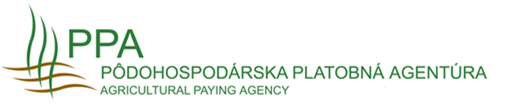 Vyhlasujem že:Vyhlasujem že:Vyhlasujem že:všetky informácie uvedené v žiadosti vrátane príloh sú správne, úplné a pravdivé,				sú mi známe podmienky poskytovania podpory a som si vedomý požiadaviek vzťahujúcich sa na pomoc, o ktorú žiadam,	sa zaväzujem dodržať všetky podmienky na poskytnutie platby,						vrátim všetky mne neoprávnene  vyplatené platby, vrátane úrokov vypočítaných podľa príslušných predpisov,		poskytnem súčinnosť Pôdohospodárskej platobnej agentúre a umožním vykonanie všetkých kontrol, vrátane kontrol na mieste,poskytnem ďalšie požadované doklady a informácie, ktoré sú potrebné na posúdenie oprávnenosti žiadosti,		súhlasím s tým, že údaje uvedené v žiadosti môžu byť využívané na štatistické účely a anonymné podnikovo-hospodárske hodnoteniakaždú zmenu údajov uvedených v žiadosti oznámim písomne do 15 kalendárnych dní od jej vzniku na príslušné regionálne pracovisko Pôdohospodárskej platobnej agentúry,							som si vedomý svojej trestnej zodpovednosti a povinnosti vrátiť pridelenú podporu pri uvedení nesprávnych údajov alebo pri nedodržaní podmienok podpory,									v prípade neplnenia kritérií oprávnenosti alebo iných povinností v dôsledku vyskytnutia sa vyššej moci alebo mimoriadnych okolností, písomne oznámim túto skutočnosť príslušnému regionálnemu pracovisku Pôdohospodárskej platobnej agentúry do 15 kalendárnych dní,    ak súčasne obhospodarujem poľnohospodársku pôdu, budem plniť v celom poľnohospodárskom podniku dobré poľnohospodárske a environmentálne podmienky a požiadavky hospodárenia,				v zmysle § 525 ods. 2 Občianskeho zákonníka, nepostúpim tretím subjektom pohľadávku, ktorá mi vznikne rozhodnutím podanej  žiadosti,v prípade vyhlásenia konkurzu túto skutočnosť do 15 kalendárnych dní písomne oznámim príslušnému regionálnemu pracovisku Pôdohospodárskej platobnej agentúry.								dodržím podmienky podpory na udržiavanie zalesnenej pôdy počas 5. rokov, podpory na pokrytie straty príjmu po dobu 15 rokov po zalesnení a pri ich nedodržaní budem znášať sankcie.						súhlasím so vzájomným započítaním akýchkoľvek pohľadávok Pôdohospodárskej platobnej agentúry, vzniknutých voči mne z neoprávnene vyplatených podpôr alebo ich častí, prípadne z krátenia platieb v zmysle príslušných platných predpisov EÚ a SR.všetky informácie uvedené v žiadosti vrátane príloh sú správne, úplné a pravdivé,				sú mi známe podmienky poskytovania podpory a som si vedomý požiadaviek vzťahujúcich sa na pomoc, o ktorú žiadam,	sa zaväzujem dodržať všetky podmienky na poskytnutie platby,						vrátim všetky mne neoprávnene  vyplatené platby, vrátane úrokov vypočítaných podľa príslušných predpisov,		poskytnem súčinnosť Pôdohospodárskej platobnej agentúre a umožním vykonanie všetkých kontrol, vrátane kontrol na mieste,poskytnem ďalšie požadované doklady a informácie, ktoré sú potrebné na posúdenie oprávnenosti žiadosti,		súhlasím s tým, že údaje uvedené v žiadosti môžu byť využívané na štatistické účely a anonymné podnikovo-hospodárske hodnoteniakaždú zmenu údajov uvedených v žiadosti oznámim písomne do 15 kalendárnych dní od jej vzniku na príslušné regionálne pracovisko Pôdohospodárskej platobnej agentúry,							som si vedomý svojej trestnej zodpovednosti a povinnosti vrátiť pridelenú podporu pri uvedení nesprávnych údajov alebo pri nedodržaní podmienok podpory,									v prípade neplnenia kritérií oprávnenosti alebo iných povinností v dôsledku vyskytnutia sa vyššej moci alebo mimoriadnych okolností, písomne oznámim túto skutočnosť príslušnému regionálnemu pracovisku Pôdohospodárskej platobnej agentúry do 15 kalendárnych dní,    ak súčasne obhospodarujem poľnohospodársku pôdu, budem plniť v celom poľnohospodárskom podniku dobré poľnohospodárske a environmentálne podmienky a požiadavky hospodárenia,				v zmysle § 525 ods. 2 Občianskeho zákonníka, nepostúpim tretím subjektom pohľadávku, ktorá mi vznikne rozhodnutím podanej  žiadosti,v prípade vyhlásenia konkurzu túto skutočnosť do 15 kalendárnych dní písomne oznámim príslušnému regionálnemu pracovisku Pôdohospodárskej platobnej agentúry.								dodržím podmienky podpory na udržiavanie zalesnenej pôdy počas 5. rokov, podpory na pokrytie straty príjmu po dobu 15 rokov po zalesnení a pri ich nedodržaní budem znášať sankcie.						súhlasím so vzájomným započítaním akýchkoľvek pohľadávok Pôdohospodárskej platobnej agentúry, vzniknutých voči mne z neoprávnene vyplatených podpôr alebo ich častí, prípadne z krátenia platieb v zmysle príslušných platných predpisov EÚ a SR.všetky informácie uvedené v žiadosti vrátane príloh sú správne, úplné a pravdivé,				sú mi známe podmienky poskytovania podpory a som si vedomý požiadaviek vzťahujúcich sa na pomoc, o ktorú žiadam,	sa zaväzujem dodržať všetky podmienky na poskytnutie platby,						vrátim všetky mne neoprávnene  vyplatené platby, vrátane úrokov vypočítaných podľa príslušných predpisov,		poskytnem súčinnosť Pôdohospodárskej platobnej agentúre a umožním vykonanie všetkých kontrol, vrátane kontrol na mieste,poskytnem ďalšie požadované doklady a informácie, ktoré sú potrebné na posúdenie oprávnenosti žiadosti,		súhlasím s tým, že údaje uvedené v žiadosti môžu byť využívané na štatistické účely a anonymné podnikovo-hospodárske hodnoteniakaždú zmenu údajov uvedených v žiadosti oznámim písomne do 15 kalendárnych dní od jej vzniku na príslušné regionálne pracovisko Pôdohospodárskej platobnej agentúry,							som si vedomý svojej trestnej zodpovednosti a povinnosti vrátiť pridelenú podporu pri uvedení nesprávnych údajov alebo pri nedodržaní podmienok podpory,									v prípade neplnenia kritérií oprávnenosti alebo iných povinností v dôsledku vyskytnutia sa vyššej moci alebo mimoriadnych okolností, písomne oznámim túto skutočnosť príslušnému regionálnemu pracovisku Pôdohospodárskej platobnej agentúry do 15 kalendárnych dní,    ak súčasne obhospodarujem poľnohospodársku pôdu, budem plniť v celom poľnohospodárskom podniku dobré poľnohospodárske a environmentálne podmienky a požiadavky hospodárenia,				v zmysle § 525 ods. 2 Občianskeho zákonníka, nepostúpim tretím subjektom pohľadávku, ktorá mi vznikne rozhodnutím podanej  žiadosti,v prípade vyhlásenia konkurzu túto skutočnosť do 15 kalendárnych dní písomne oznámim príslušnému regionálnemu pracovisku Pôdohospodárskej platobnej agentúry.								dodržím podmienky podpory na udržiavanie zalesnenej pôdy počas 5. rokov, podpory na pokrytie straty príjmu po dobu 15 rokov po zalesnení a pri ich nedodržaní budem znášať sankcie.						súhlasím so vzájomným započítaním akýchkoľvek pohľadávok Pôdohospodárskej platobnej agentúry, vzniknutých voči mne z neoprávnene vyplatených podpôr alebo ich častí, prípadne z krátenia platieb v zmysle príslušných platných predpisov EÚ a SR.všetky informácie uvedené v žiadosti vrátane príloh sú správne, úplné a pravdivé,				sú mi známe podmienky poskytovania podpory a som si vedomý požiadaviek vzťahujúcich sa na pomoc, o ktorú žiadam,	sa zaväzujem dodržať všetky podmienky na poskytnutie platby,						vrátim všetky mne neoprávnene  vyplatené platby, vrátane úrokov vypočítaných podľa príslušných predpisov,		poskytnem súčinnosť Pôdohospodárskej platobnej agentúre a umožním vykonanie všetkých kontrol, vrátane kontrol na mieste,poskytnem ďalšie požadované doklady a informácie, ktoré sú potrebné na posúdenie oprávnenosti žiadosti,		súhlasím s tým, že údaje uvedené v žiadosti môžu byť využívané na štatistické účely a anonymné podnikovo-hospodárske hodnoteniakaždú zmenu údajov uvedených v žiadosti oznámim písomne do 15 kalendárnych dní od jej vzniku na príslušné regionálne pracovisko Pôdohospodárskej platobnej agentúry,							som si vedomý svojej trestnej zodpovednosti a povinnosti vrátiť pridelenú podporu pri uvedení nesprávnych údajov alebo pri nedodržaní podmienok podpory,									v prípade neplnenia kritérií oprávnenosti alebo iných povinností v dôsledku vyskytnutia sa vyššej moci alebo mimoriadnych okolností, písomne oznámim túto skutočnosť príslušnému regionálnemu pracovisku Pôdohospodárskej platobnej agentúry do 15 kalendárnych dní,    ak súčasne obhospodarujem poľnohospodársku pôdu, budem plniť v celom poľnohospodárskom podniku dobré poľnohospodárske a environmentálne podmienky a požiadavky hospodárenia,				v zmysle § 525 ods. 2 Občianskeho zákonníka, nepostúpim tretím subjektom pohľadávku, ktorá mi vznikne rozhodnutím podanej  žiadosti,v prípade vyhlásenia konkurzu túto skutočnosť do 15 kalendárnych dní písomne oznámim príslušnému regionálnemu pracovisku Pôdohospodárskej platobnej agentúry.								dodržím podmienky podpory na udržiavanie zalesnenej pôdy počas 5. rokov, podpory na pokrytie straty príjmu po dobu 15 rokov po zalesnení a pri ich nedodržaní budem znášať sankcie.						súhlasím so vzájomným započítaním akýchkoľvek pohľadávok Pôdohospodárskej platobnej agentúry, vzniknutých voči mne z neoprávnene vyplatených podpôr alebo ich častí, prípadne z krátenia platieb v zmysle príslušných platných predpisov EÚ a SR.všetky informácie uvedené v žiadosti vrátane príloh sú správne, úplné a pravdivé,				sú mi známe podmienky poskytovania podpory a som si vedomý požiadaviek vzťahujúcich sa na pomoc, o ktorú žiadam,	sa zaväzujem dodržať všetky podmienky na poskytnutie platby,						vrátim všetky mne neoprávnene  vyplatené platby, vrátane úrokov vypočítaných podľa príslušných predpisov,		poskytnem súčinnosť Pôdohospodárskej platobnej agentúre a umožním vykonanie všetkých kontrol, vrátane kontrol na mieste,poskytnem ďalšie požadované doklady a informácie, ktoré sú potrebné na posúdenie oprávnenosti žiadosti,		súhlasím s tým, že údaje uvedené v žiadosti môžu byť využívané na štatistické účely a anonymné podnikovo-hospodárske hodnoteniakaždú zmenu údajov uvedených v žiadosti oznámim písomne do 15 kalendárnych dní od jej vzniku na príslušné regionálne pracovisko Pôdohospodárskej platobnej agentúry,							som si vedomý svojej trestnej zodpovednosti a povinnosti vrátiť pridelenú podporu pri uvedení nesprávnych údajov alebo pri nedodržaní podmienok podpory,									v prípade neplnenia kritérií oprávnenosti alebo iných povinností v dôsledku vyskytnutia sa vyššej moci alebo mimoriadnych okolností, písomne oznámim túto skutočnosť príslušnému regionálnemu pracovisku Pôdohospodárskej platobnej agentúry do 15 kalendárnych dní,    ak súčasne obhospodarujem poľnohospodársku pôdu, budem plniť v celom poľnohospodárskom podniku dobré poľnohospodárske a environmentálne podmienky a požiadavky hospodárenia,				v zmysle § 525 ods. 2 Občianskeho zákonníka, nepostúpim tretím subjektom pohľadávku, ktorá mi vznikne rozhodnutím podanej  žiadosti,v prípade vyhlásenia konkurzu túto skutočnosť do 15 kalendárnych dní písomne oznámim príslušnému regionálnemu pracovisku Pôdohospodárskej platobnej agentúry.								dodržím podmienky podpory na udržiavanie zalesnenej pôdy počas 5. rokov, podpory na pokrytie straty príjmu po dobu 15 rokov po zalesnení a pri ich nedodržaní budem znášať sankcie.						súhlasím so vzájomným započítaním akýchkoľvek pohľadávok Pôdohospodárskej platobnej agentúry, vzniknutých voči mne z neoprávnene vyplatených podpôr alebo ich častí, prípadne z krátenia platieb v zmysle príslušných platných predpisov EÚ a SR.všetky informácie uvedené v žiadosti vrátane príloh sú správne, úplné a pravdivé,				sú mi známe podmienky poskytovania podpory a som si vedomý požiadaviek vzťahujúcich sa na pomoc, o ktorú žiadam,	sa zaväzujem dodržať všetky podmienky na poskytnutie platby,						vrátim všetky mne neoprávnene  vyplatené platby, vrátane úrokov vypočítaných podľa príslušných predpisov,		poskytnem súčinnosť Pôdohospodárskej platobnej agentúre a umožním vykonanie všetkých kontrol, vrátane kontrol na mieste,poskytnem ďalšie požadované doklady a informácie, ktoré sú potrebné na posúdenie oprávnenosti žiadosti,		súhlasím s tým, že údaje uvedené v žiadosti môžu byť využívané na štatistické účely a anonymné podnikovo-hospodárske hodnoteniakaždú zmenu údajov uvedených v žiadosti oznámim písomne do 15 kalendárnych dní od jej vzniku na príslušné regionálne pracovisko Pôdohospodárskej platobnej agentúry,							som si vedomý svojej trestnej zodpovednosti a povinnosti vrátiť pridelenú podporu pri uvedení nesprávnych údajov alebo pri nedodržaní podmienok podpory,									v prípade neplnenia kritérií oprávnenosti alebo iných povinností v dôsledku vyskytnutia sa vyššej moci alebo mimoriadnych okolností, písomne oznámim túto skutočnosť príslušnému regionálnemu pracovisku Pôdohospodárskej platobnej agentúry do 15 kalendárnych dní,    ak súčasne obhospodarujem poľnohospodársku pôdu, budem plniť v celom poľnohospodárskom podniku dobré poľnohospodárske a environmentálne podmienky a požiadavky hospodárenia,				v zmysle § 525 ods. 2 Občianskeho zákonníka, nepostúpim tretím subjektom pohľadávku, ktorá mi vznikne rozhodnutím podanej  žiadosti,v prípade vyhlásenia konkurzu túto skutočnosť do 15 kalendárnych dní písomne oznámim príslušnému regionálnemu pracovisku Pôdohospodárskej platobnej agentúry.								dodržím podmienky podpory na udržiavanie zalesnenej pôdy počas 5. rokov, podpory na pokrytie straty príjmu po dobu 15 rokov po zalesnení a pri ich nedodržaní budem znášať sankcie.						súhlasím so vzájomným započítaním akýchkoľvek pohľadávok Pôdohospodárskej platobnej agentúry, vzniknutých voči mne z neoprávnene vyplatených podpôr alebo ich častí, prípadne z krátenia platieb v zmysle príslušných platných predpisov EÚ a SR.všetky informácie uvedené v žiadosti vrátane príloh sú správne, úplné a pravdivé,				sú mi známe podmienky poskytovania podpory a som si vedomý požiadaviek vzťahujúcich sa na pomoc, o ktorú žiadam,	sa zaväzujem dodržať všetky podmienky na poskytnutie platby,						vrátim všetky mne neoprávnene  vyplatené platby, vrátane úrokov vypočítaných podľa príslušných predpisov,		poskytnem súčinnosť Pôdohospodárskej platobnej agentúre a umožním vykonanie všetkých kontrol, vrátane kontrol na mieste,poskytnem ďalšie požadované doklady a informácie, ktoré sú potrebné na posúdenie oprávnenosti žiadosti,		súhlasím s tým, že údaje uvedené v žiadosti môžu byť využívané na štatistické účely a anonymné podnikovo-hospodárske hodnoteniakaždú zmenu údajov uvedených v žiadosti oznámim písomne do 15 kalendárnych dní od jej vzniku na príslušné regionálne pracovisko Pôdohospodárskej platobnej agentúry,							som si vedomý svojej trestnej zodpovednosti a povinnosti vrátiť pridelenú podporu pri uvedení nesprávnych údajov alebo pri nedodržaní podmienok podpory,									v prípade neplnenia kritérií oprávnenosti alebo iných povinností v dôsledku vyskytnutia sa vyššej moci alebo mimoriadnych okolností, písomne oznámim túto skutočnosť príslušnému regionálnemu pracovisku Pôdohospodárskej platobnej agentúry do 15 kalendárnych dní,    ak súčasne obhospodarujem poľnohospodársku pôdu, budem plniť v celom poľnohospodárskom podniku dobré poľnohospodárske a environmentálne podmienky a požiadavky hospodárenia,				v zmysle § 525 ods. 2 Občianskeho zákonníka, nepostúpim tretím subjektom pohľadávku, ktorá mi vznikne rozhodnutím podanej  žiadosti,v prípade vyhlásenia konkurzu túto skutočnosť do 15 kalendárnych dní písomne oznámim príslušnému regionálnemu pracovisku Pôdohospodárskej platobnej agentúry.								dodržím podmienky podpory na udržiavanie zalesnenej pôdy počas 5. rokov, podpory na pokrytie straty príjmu po dobu 15 rokov po zalesnení a pri ich nedodržaní budem znášať sankcie.						súhlasím so vzájomným započítaním akýchkoľvek pohľadávok Pôdohospodárskej platobnej agentúry, vzniknutých voči mne z neoprávnene vyplatených podpôr alebo ich častí, prípadne z krátenia platieb v zmysle príslušných platných predpisov EÚ a SR.všetky informácie uvedené v žiadosti vrátane príloh sú správne, úplné a pravdivé,				sú mi známe podmienky poskytovania podpory a som si vedomý požiadaviek vzťahujúcich sa na pomoc, o ktorú žiadam,	sa zaväzujem dodržať všetky podmienky na poskytnutie platby,						vrátim všetky mne neoprávnene  vyplatené platby, vrátane úrokov vypočítaných podľa príslušných predpisov,		poskytnem súčinnosť Pôdohospodárskej platobnej agentúre a umožním vykonanie všetkých kontrol, vrátane kontrol na mieste,poskytnem ďalšie požadované doklady a informácie, ktoré sú potrebné na posúdenie oprávnenosti žiadosti,		súhlasím s tým, že údaje uvedené v žiadosti môžu byť využívané na štatistické účely a anonymné podnikovo-hospodárske hodnoteniakaždú zmenu údajov uvedených v žiadosti oznámim písomne do 15 kalendárnych dní od jej vzniku na príslušné regionálne pracovisko Pôdohospodárskej platobnej agentúry,							som si vedomý svojej trestnej zodpovednosti a povinnosti vrátiť pridelenú podporu pri uvedení nesprávnych údajov alebo pri nedodržaní podmienok podpory,									v prípade neplnenia kritérií oprávnenosti alebo iných povinností v dôsledku vyskytnutia sa vyššej moci alebo mimoriadnych okolností, písomne oznámim túto skutočnosť príslušnému regionálnemu pracovisku Pôdohospodárskej platobnej agentúry do 15 kalendárnych dní,    ak súčasne obhospodarujem poľnohospodársku pôdu, budem plniť v celom poľnohospodárskom podniku dobré poľnohospodárske a environmentálne podmienky a požiadavky hospodárenia,				v zmysle § 525 ods. 2 Občianskeho zákonníka, nepostúpim tretím subjektom pohľadávku, ktorá mi vznikne rozhodnutím podanej  žiadosti,v prípade vyhlásenia konkurzu túto skutočnosť do 15 kalendárnych dní písomne oznámim príslušnému regionálnemu pracovisku Pôdohospodárskej platobnej agentúry.								dodržím podmienky podpory na udržiavanie zalesnenej pôdy počas 5. rokov, podpory na pokrytie straty príjmu po dobu 15 rokov po zalesnení a pri ich nedodržaní budem znášať sankcie.						súhlasím so vzájomným započítaním akýchkoľvek pohľadávok Pôdohospodárskej platobnej agentúry, vzniknutých voči mne z neoprávnene vyplatených podpôr alebo ich častí, prípadne z krátenia platieb v zmysle príslušných platných predpisov EÚ a SR.všetky informácie uvedené v žiadosti vrátane príloh sú správne, úplné a pravdivé,				sú mi známe podmienky poskytovania podpory a som si vedomý požiadaviek vzťahujúcich sa na pomoc, o ktorú žiadam,	sa zaväzujem dodržať všetky podmienky na poskytnutie platby,						vrátim všetky mne neoprávnene  vyplatené platby, vrátane úrokov vypočítaných podľa príslušných predpisov,		poskytnem súčinnosť Pôdohospodárskej platobnej agentúre a umožním vykonanie všetkých kontrol, vrátane kontrol na mieste,poskytnem ďalšie požadované doklady a informácie, ktoré sú potrebné na posúdenie oprávnenosti žiadosti,		súhlasím s tým, že údaje uvedené v žiadosti môžu byť využívané na štatistické účely a anonymné podnikovo-hospodárske hodnoteniakaždú zmenu údajov uvedených v žiadosti oznámim písomne do 15 kalendárnych dní od jej vzniku na príslušné regionálne pracovisko Pôdohospodárskej platobnej agentúry,							som si vedomý svojej trestnej zodpovednosti a povinnosti vrátiť pridelenú podporu pri uvedení nesprávnych údajov alebo pri nedodržaní podmienok podpory,									v prípade neplnenia kritérií oprávnenosti alebo iných povinností v dôsledku vyskytnutia sa vyššej moci alebo mimoriadnych okolností, písomne oznámim túto skutočnosť príslušnému regionálnemu pracovisku Pôdohospodárskej platobnej agentúry do 15 kalendárnych dní,    ak súčasne obhospodarujem poľnohospodársku pôdu, budem plniť v celom poľnohospodárskom podniku dobré poľnohospodárske a environmentálne podmienky a požiadavky hospodárenia,				v zmysle § 525 ods. 2 Občianskeho zákonníka, nepostúpim tretím subjektom pohľadávku, ktorá mi vznikne rozhodnutím podanej  žiadosti,v prípade vyhlásenia konkurzu túto skutočnosť do 15 kalendárnych dní písomne oznámim príslušnému regionálnemu pracovisku Pôdohospodárskej platobnej agentúry.								dodržím podmienky podpory na udržiavanie zalesnenej pôdy počas 5. rokov, podpory na pokrytie straty príjmu po dobu 15 rokov po zalesnení a pri ich nedodržaní budem znášať sankcie.						súhlasím so vzájomným započítaním akýchkoľvek pohľadávok Pôdohospodárskej platobnej agentúry, vzniknutých voči mne z neoprávnene vyplatených podpôr alebo ich častí, prípadne z krátenia platieb v zmysle príslušných platných predpisov EÚ a SR.Informácie pre žiadateľa nenahradzujú návod na vyplnenie žiadosti, ktorý je obsiahnutý v príručke pre žiadateľa.Termín na podanie žiadosti je uvedený vo výzve na predkladanie žiadostí. Podpora na žiadosť podanú po tomto termíne bude v zmysle príslušnej legislatívy krátená alebo bude žiadosť zamietnutá. Žiadosť vyplňte čitateľne paličkovým písmom, modrým alebo čiernym perom a nezabudnite ju podpísať!			Sivo podfarbené časti tlače žiadosti nevyplňujte.								Žiadateľ nedostane žiadnu podporu, ak sa zistí, že podmienky nevyhnutné pre nárokovanie výplaty podpory boli vytvorené umelo, aby sa dosiahli neoprávnené výhody (čl. 60 Nariadenie Európskeho parlamentu a Rady (EÚ) 1306/2013).					Nezabudnite vyplniť údaje o počte jednotlivých príloh k žiadosti.Skontrolujte, či ste vyplnili počet  grafických príloh na žiadosti, či sú všetky grafické prílohy priložené ku žiadosti a či ste v nich zaznačili všetky zalesnené poľnohospodárske pozemky.							Žiadateľ uvádza počet ha poľnohospodárskej pôdy, ktoré boli  zalesnené. Nezabudnite si každoročne overiť kódy dielov pôdnych blokov v LPISe, ktoré ste zalesnili !										Informácie k určeniu veľkosti podniku: mikropodnik - menej ako 10 zamestnancov a ročný obrat/súvaha nepresahuje 2mil. eur, malý podnik - menej ako 50 zamestnancov a ročný obrat/súvaha nepresahuje 10 mil. eur, stredný podnik - menej ako 250 zamestnancov a ročný obrat nepresahuje 50 mil. eur a súvaha 43mil eur, veľký podnik nad 250 zamestnancov, obrat presahuje 50 mil. eur a súvaha 43 mil eur.		Počet priložených listov Zoznam zalesnených poľnohospodárskych pozemkov											Počet priložených listov Zoznam zalesnených poľnohospodárskych pozemkov											Počet priložených listov Zoznam zalesnených poľnohospodárskych pozemkov											Počet priložených listov Zoznam zalesnených poľnohospodárskych pozemkov											Počet priložených listov Zoznam zalesnených poľnohospodárskych pozemkov											Počet priložených listov Zoznam zalesnených poľnohospodárskych pozemkov											ksksSplnomocnenie konať v mene prijímateľa (plná moc)Splnomocnenie konať v mene prijímateľa (plná moc)Splnomocnenie konať v mene prijímateľa (plná moc)Splnomocnenie konať v mene prijímateľa (plná moc)Splnomocnenie konať v mene prijímateľa (plná moc)Splnomocnenie konať v mene prijímateľa (plná moc)********DátumMeno a priezvisko žiadateľaPodpis**Podpis**Podpis**Podpis**Podpis**Podpis**Podpis**F1/3List/